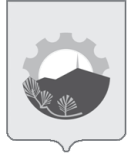 Проектный комитет администрации Арсеньевского городского округа27 апреля 2021 г.                                                                                                         № 04Председательствующий: Пивень Владимир Сергеевич, Глава городского округа; Секретарь: советник главы администрации городского округа Миронов Дмитрий Николаевич;Присутствовали: Приглашенные:ПОВЕСТКА ДНЯ:1. О реализации проекта «Реконструкция водопроводных очистных сооружений на водохранилище реки Дачная» в рамках национального проекта «Экология» по состоянию на 27.04.2021.Докладчик – Богомолов Е.В.2. О реализации проекта «Благоустройство общественных территорий» в рамках национального проекта «Жилье и городская среда» по состоянию на 27.04.2021.Докладчик – Богомолов Е.В.3. О реализации проекта «Создание модельной библиотеки на базе Библиотеки-филиала № 5 МБУК «Централизованная библиотечная система им. В.К.Арсеньева» в рамках национального проекта «Культура» по состоянию на 27.04.2021.Докладчик – Шевченко О.Ф.4. О реализации проекта в рамках инициативного бюджетирования «Твой проект» в Арсеньевском городском округе в 2021 году.Докладчики – Богомолов Е.В., Ягодина Т.И.5. О реализации Национальной программы "Развитие системы Здравоохранения" Капитальный ремонт поликлинического подразделения КГБУЗ "Арсеньевская ГБ", 692330, Приморский край, город Арсеньев, улица 25 лет Арсеньеву, 9а, по состоянию на 21.04.2021.Докладчик – Аплюшкина Л.Г.6. Об итогах мониторинга строительства, ремонта, реконструкции объектов реализуемых в рамках национальных проектов (программ) на территории городского округа за апрель 2021 года.Докладчики – Кульпанов Т.В., Турикова Т.М., Зырянов А.А, Примакова С.В.7. О графиках выездов общественных наблюдателей за ходом реализации мероприятий региональных проектов на объекты, создаваемые в Ваших муниципальных образованиях в мае, июне 2021 года.Докладчик – Кульпанов Т.В.По первому вопросу:СЛУШАЛИ:Пивень В.С. – доклад прилагается.РЕШЕНИЕ:Принять к сведению информацию Пивень В.С.По второму вопросу:СЛУШАЛИ:Пивень В.С. – доклад прилагается.Кульпанов Т.В. – будет ли установлено ограждение на время производственных работ в парке «Аскольд»?Пивень В.С. – ограждение сметой не предусмотрено, это привело бы к удорожанию проекта.РЕШЕНИЕ:Принять к сведению информацию Пивень В.С.По третьему вопросу:СЛУШАЛИ:Шевченко О.Ф. – доклад с презентацией прилагается.РЕШЕНИЕ:1.	Принять к сведению информацию Шевченко О.Ф.По четвертому вопросу:СЛУШАЛИ:Дроговоз Л.М.  – доклад прилагается.Кульпанов Т.В. - на асфальтирование территории в детском саду № 21 планируете 2 млн. руб. Предлагаю сократить расходы на асфальтирование и направить средства на приобретение детского оборудования. Пивень В.С. – это расходы городского бюджета, поэтому сделаем в рамках программы «Твой проект», а на детское оборудование финансовые средства постараемся изыскать. РЕШЕНИЕ:1.	Принять к сведению информацию Пивень В.С., Дроговоз Л.М.По пятому вопросу:СЛУШАЛИ:Пивень В.С – вопрос с повестки дня снимаем, т.к. отсутствует представитель КГБУЗ АГБ.РЕШЕНИЕ:		1. Пригласить на следующее заседание Проектного комитета представителя КГУБЗ «Арсеньевская городская больница».По шестому вопросу:СЛУШАЛИ:.Кульпанов Т.В.  – доклад прилагается.Кульпанов Т.В. - после сдачи объекта очистных сооружений на водохранилище кто его будет обслуживать?Пивень В.С. - либо создадим муниципальную организацию, либо передадим согласно конкурсной процедуре обслуживающей организации (ООО «Кристалл»).Шеметов С.В. - по имеющейся у меня информации заливка бетона проведена с нарушениями, марка бетона не соответствовала нормативным требованиям, есть опасения что объект не сдадут в установленный срок.Рубцов В.В. — все работы соответствует нормативным требованиям, проведены лабораторные благоустройства прилегающей территории.Вакуленко О.А. – разработаны графики строительных работ?Рубцов В.В. — да, графики предоставим.Кульпанов Т.В. – вопрос по Аллее депутатов, будут ли работать видеонаблюдение?Пивень В.С. - камеры работают, но не выведены на экран, т.к. не решен вопрос куда будем выводить, т. к. это дополнительные расходы.Кульпанов Т.В. – вопрос по парку Восток, когда асфальтируют пешеходные дорожки после прокладки кабелей?Смелый А.В.- как только появится асфальт на АБЗ, сразу проложим асфальт.Кульпанов Т.В. - когда в парке «Восток» установят биотуалеты и откроют детскую площадку в парке аттракционов?Пивень В.С. - в ближайшее время перенесем ограждение для доступа к детской площадке, может уже в майские праздники. По вопросу установки биотуалетов обращались к предпринимателям, пока никто не откликнулся, работа в этом направлении будет продолжена.РЕШЕНИЕ:Принять к сведению информацию Кульпанова Т.В.Подрядчику АО «Арсеньевэлектросервис» в срок до 31.05.2021 провести асфальтирование пешеходных дорожек в парке «Восток».Подрядчику ООО «Первый контур»:-  в срок до 15.05.2021 предоставить график выполнения работ на водохранилище реки Дачная в прокуратуру города Арсеньева;-  обеспечить хранение строительных материалов на объекте очистных сооружений на водохранилище реки Дачная в соответствии с установленными требованиями.МБУ «Спецслужба АГО» в срок до 31.05.2021 перенести ограждение к детской площадке в парке «Восток».По седьмому вопросу:СЛУШАЛИ:.Кульпанов Т.В.  – график прилагается. РЕШЕНИЕ:	 1. Принять к сведению информацию Кульпанова Т.В	2. Утвердить график выездов общественных наблюдателей на объекты, реализуемые в рамках национальных проектов.Председательствующий                                                                              В.С. ПивеньСекретарь                                                                                                     Д.Н. Миронов ПРОТОКОЛзаседания Проектного комитета администрации Арсеньевского городского округаГулак Галина Викторовна- начальник управления архитектуры и градостроительства администрации городского округа;Дроговоз Людмила Михайловна- заместитель директора по хозяйственной части МКУ «Централизованная бухгалтерия управления образования Арсеньевского городского округа»Епифанова Мария Владимировна- заместитель председателя ОО «Совет предпринимателей г. Арсеньева»;Конечных Людмила Леонидовна- начальник управления экономики и инвестиций администрации городского округа;Смелый Алексей Витальевич- заместитель директора по производству АО «Арсеньевэлектросервис»;Шевченко Ольга Федоровна- начальник  управления культуры администрации городского округа;Вакуленко Оксана  Алексеевна- заместитель прокурора города;Диденко Ольга Петровна - главный специалист организационного управления администрации городского округа;Кузнецова Наталья Викторовна- главный специалист  управления культуры администрации городского округа;Кульпанов Тимофей Владимирович- общественный наблюдатель;Неплюев Олег Сергеевич- общественный наблюдательПримакова Светлана Владимировна- общественный наблюдатель;Рубцов Владимир Владимирович-представитель подрядчика ООО «Первый контур»Улогова Ольга Викторовна- общественный наблюдательШеметов Сергей Владимирович- общественный наблюдатель